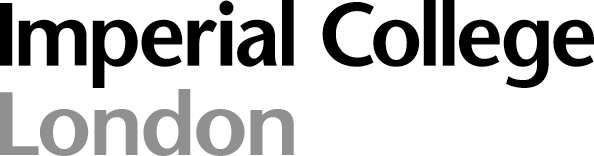 Job Advertisement Title: Research Associate in Structural BiologySalary: £40,215 - £47,579Location: South Kensington CampusJob SummaryWe are recruiting for two Research Associates in the Section of Structural Biology at South Kensington in the research group of Professor Dale Wigley (https://www.structurebiomed.org/dale-wigley). The successful candidate will join a multi-disciplinary team of international researchers investigating the structures and mechanisms of chromatin modifying complexes in human DNA damage repair and cancer. We combine structural biology techniques with biochemistry to understand molecular mechanisms for DNA repair that prevent cancer in humans. The successful candidates will have proven expertise in either or both of these areas.You must hold a PhD, or equivalent, in biochemistry, enzymology or structural biology and have a demonstrated track record in conducting high quality original research. Knowledge at postgraduate level in structural biology (crystallography or electron microscopy) and/or biochemistry is essential and experience in expression/purification of multi-protein complexes in insect or human cells is desirable.For informal enquiries please contact Professor Dale Wigley d.wigley@imperial.ac.uk.For technical issues when applying online please email recruitment@imperial.ac.uk The College is a proud signatory to the San-Francisco Declaration on Research Assessment (DORA), which means that in hiring and promotion decisions, we evaluate applicants on the quality of their work, not the journal impact factor where it is published. For more information, see https://www.imperial.ac.uk/research-and-innovation/about-imperial-research/research-evaluation/The College believes that the use of animals in research is vital to improve human and animal health and welfare. Animals may only be used in research programmes where their use is shown to be necessary for developing new treatments and making medical advances. Imperial is committed to ensuring that, in cases where this research is deemed essential, all animals in the College’s care are treated with full respect, and that all staff involved with this work show due consideration at every level. http://www.imperial.ac.uk/research-and-innovation/about-imperial-research/research-integrity/animal-research/ Imperial College is committed to equality of opportunity, to eliminating discrimination and to creating an inclusive working environment. We are an Athena SWAN Silver award winner, a Stonewall Diversity Champion, a Disability Confident Employer and work in partnership with GIRES to promote respect for trans people.Closing date: 21/11/2019To apply, visit www.imperial.ac.uk/jobs and search by the job reference MED01520.